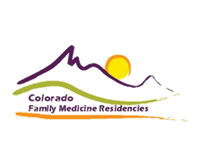 Facilitators:	Kim Marvel, PhD			Alex Reed, PsyD, MPH		Executive Director			Dir. of Behavioral Health Education		Colo Assn of FM Residencies	CU Family Medicine ResidencyAGENDA9:00-9:30	Sign in and light breakfast9:30-9:50	Introductions		Follow-up on action plans from last session9:50-10:00	Self-assessment of chief competencies10:00-12:00	Small groups – focused discussions	Dealing with a struggling resident (Difficult conversations)Making a change to the program (Advocacy skills)Call schedule – creating/responding to requests12:00-12:30	Lunch12:30-1:30	Small groups, continued1:30-2:15	Leadership skills: brief reviewsOrganization/time management skillsFacilitating group decision-making2:15-2:45	Meet with co-chief(s); create action plan	2:45-3:00	Evaluation